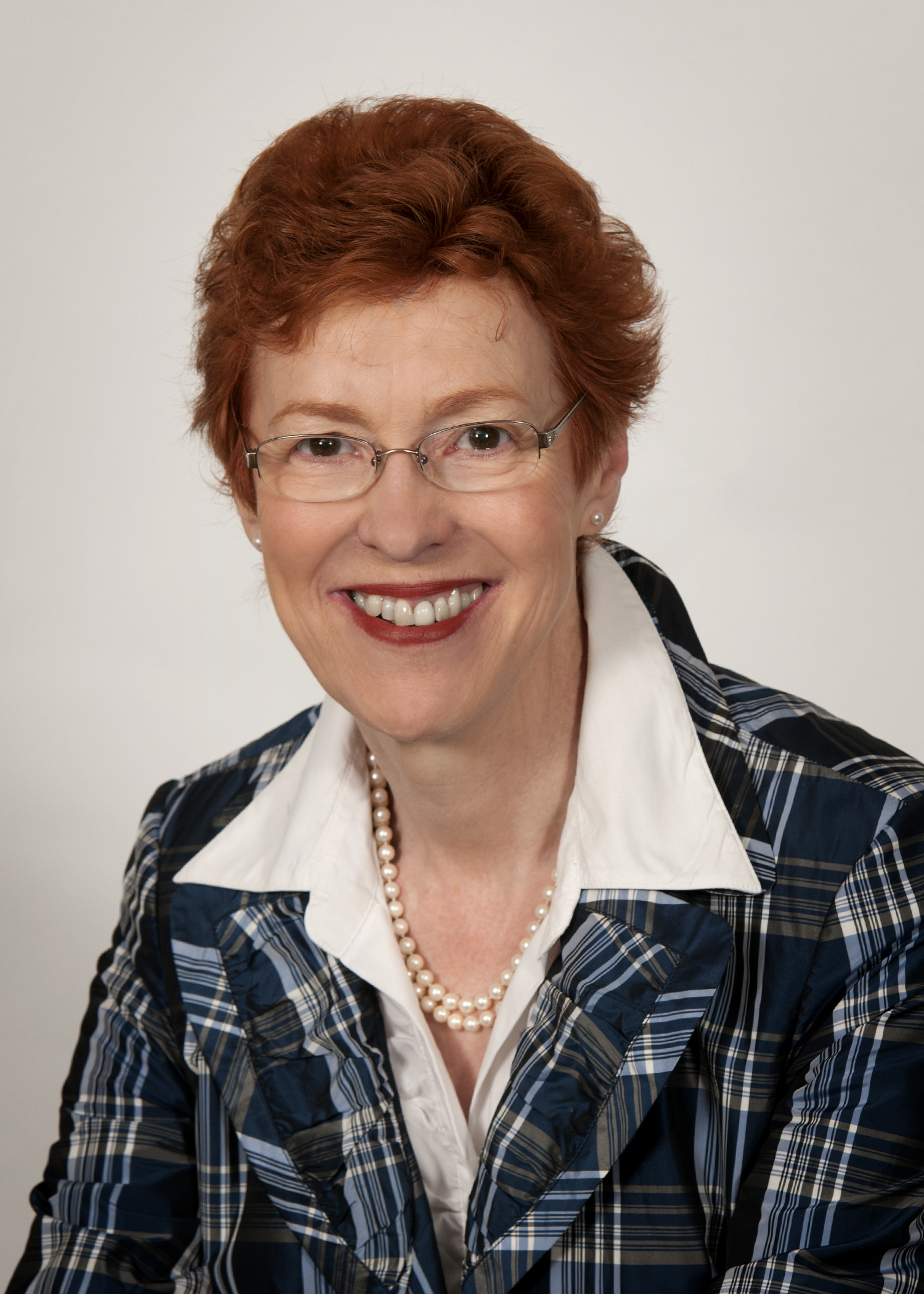 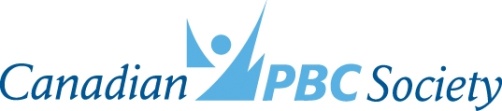                                          Join us for an exciting afternoon of trackside racing & dining at Woodbine!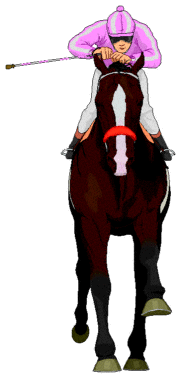                                                                                      7th Annual ‘Day at the Races’ Fundraiser                            Sunday, June 10th, 2012                                                      Adults : $90.00,     Children 5 to 12 yrs - $25.00 (at cost)   Children under 5 yrs – free                                                          To reserve tickets please use the form provided & to donate an item for the silent auction contact the Society.                                                                        A tax receipt will be issued for the allowable portion of an adult ticket, children 5-12 years are at cost only price                                                                ~~~~~~~~~~~~~~~~~~~~~~~~~~~~~~~~~~~~~~~~~~~~~~~~~~~~~~~~~~~~~~~~~~~~~~~For your records	 Ticket deadline – MAY 31, 2012Adults: $90.00		No of tickets _____ _x $90.00 = $ _________Children 5 -12 years        No of tickets______ x $25.00 = $ _________                                                                                       TOTAL  $ _________Children under 5 years   _______   FreePayment method:  ____  Cheque	 ____  Visa  ____  MC      Thank you for your supportDetach & mail the section below to the Canadian PBC Society-------------------------------------------------------------------------------------------------------------------------------------------------------.Mail to: Canadian PBC Society                     4936 Yonge Street, Suite 221.   Toronto.  ON.  M2N 6S3Adults: $90.00		No of tickets _____  x $90.00 = $ _________Children 5 -12 years        No of tickets______ x $25.00 = $ _________                                                                                       TOTAL  $ _________Children under 5 years   _______   FreePayment method:     ____  Cheque enclosed     ____  Visa 	 ____  MC  Card # ____________________________ Expiry Date ___ / ____Signature  __________________________________Name [Print] ________________________________ 	Phone ______________________________Address _____________________________________________________________________Email _____________________________